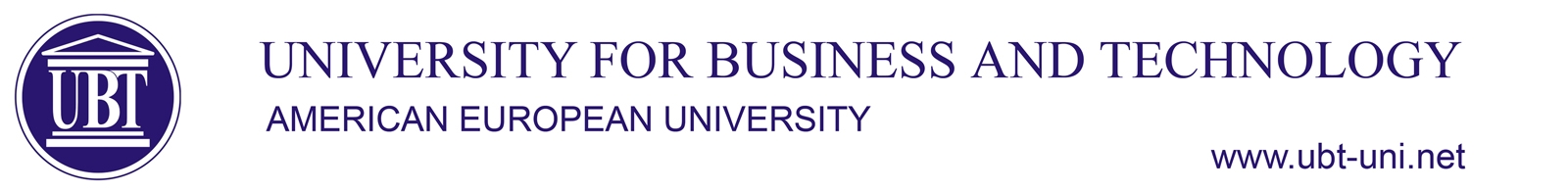 …………………………………………………………………………………………………………………………………………………………SyllabusBSc:  Architecture and Spatial PlanningSubjectARCHITECTONIC HERITAGEARCHITECTONIC HERITAGEARCHITECTONIC HERITAGEARCHITECTONIC HERITAGESubjectTypeSemesterECTSCodeSubjectOBLIGATIVE (O)3330-TAR-369								LecturerBekim Ceko, PhD.sc.Bekim Ceko, PhD.sc.Bekim Ceko, PhD.sc.Bekim Ceko, PhD.sc.Assistant----Aims and objectivesKnowledge in the history and theory of architectural interventions in historical objects. The practice of architectural restoration is inseparable from the theory of architectural restoration. This is equally valuable for understanding the values ​​of the architectural object under study. To understand contemporary conservation theory, it is necessary to understand the historical developments in this field starting with the ancient civilizations around the Mediterranean and continuing with the developments in Enlightenment Europe. Thus, this course consists of reading important texts on architectural conservation, with an eye on documentation techniques, research methods, conservation approaches, types and modes of intervention and organization, taking into account different periods and cultures.Knowledge in the history and theory of architectural interventions in historical objects. The practice of architectural restoration is inseparable from the theory of architectural restoration. This is equally valuable for understanding the values ​​of the architectural object under study. To understand contemporary conservation theory, it is necessary to understand the historical developments in this field starting with the ancient civilizations around the Mediterranean and continuing with the developments in Enlightenment Europe. Thus, this course consists of reading important texts on architectural conservation, with an eye on documentation techniques, research methods, conservation approaches, types and modes of intervention and organization, taking into account different periods and cultures.Knowledge in the history and theory of architectural interventions in historical objects. The practice of architectural restoration is inseparable from the theory of architectural restoration. This is equally valuable for understanding the values ​​of the architectural object under study. To understand contemporary conservation theory, it is necessary to understand the historical developments in this field starting with the ancient civilizations around the Mediterranean and continuing with the developments in Enlightenment Europe. Thus, this course consists of reading important texts on architectural conservation, with an eye on documentation techniques, research methods, conservation approaches, types and modes of intervention and organization, taking into account different periods and cultures.Knowledge in the history and theory of architectural interventions in historical objects. The practice of architectural restoration is inseparable from the theory of architectural restoration. This is equally valuable for understanding the values ​​of the architectural object under study. To understand contemporary conservation theory, it is necessary to understand the historical developments in this field starting with the ancient civilizations around the Mediterranean and continuing with the developments in Enlightenment Europe. Thus, this course consists of reading important texts on architectural conservation, with an eye on documentation techniques, research methods, conservation approaches, types and modes of intervention and organization, taking into account different periods and cultures.Results of achievement- Knowledge of restoration approaches- Knowledge of national and international norms in Restoration- Seminar work; case study in a historical building- Knowledge of Terminologies related to Restoration activities- Knowledge of restoration approaches- Knowledge of national and international norms in Restoration- Seminar work; case study in a historical building- Knowledge of Terminologies related to Restoration activities- Knowledge of restoration approaches- Knowledge of national and international norms in Restoration- Seminar work; case study in a historical building- Knowledge of Terminologies related to Restoration activities- Knowledge of restoration approaches- Knowledge of national and international norms in Restoration- Seminar work; case study in a historical building- Knowledge of Terminologies related to Restoration activities